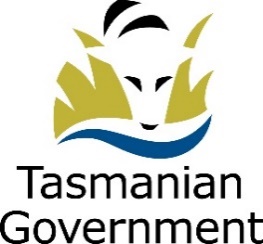 Department of State GrowthState Roads Program Tender Advertising Schedule 2023/2024*Subject to change at tender advertisement.State Roads Minor Works Panel Schedule 2023/2024RoadProjectType of WorksTender Advertisement DateContract ModelNational Prequalification System For Civil (Road And Bridge) Construction ContractsNational Prequalification System For Civil (Road And Bridge) Construction ContractsIndicative Contract Period*RoadProjectType of WorksTender Advertisement DateContract ModelIndicative Technical Category*Indicative Financial Level*Indicative Contract Period*Illawarra Main RoadSpringfield to Bass HighwayRoad widening and alignment improvementsFebruary 2024Construct OnlyR2F1080 weeksCharles Street/Bass Highway/Murchison HighwayFreight Capacity Upgrade Program – Bridge Strengthening – Wivenhoe, Charles Street and Ring River BridgesBridge strengthening February 2024Construct OnlyB2F260 weeksTasman HighwayGreat Eastern Drive – Apsley PackageRoad widening and alignment improvementsFebruary 2024Construct OnlyR3F1560 weeksBass HighwayPreolenna Road / Ewingtons Road Junction, Port Road / Blackabys Road Junction, West of Yanns Road and East of Edgcumbe BeachJunction upgrades, road widening and alignment improvementsFebruary 2024Construct OnlyR3F15 130 weeksClaremont Link RoadClaremont – Park and RidePark and ride facilitiesMarch 2024Construct OnlyR2F530 weeksSouthern OutletSouthern Outlet – Rockface Protection WorksProtection and stabilisation of rock embankmentsApril 2024Design and ConstructR4F1040 weeksBirralee RoadBrushy creek Shoulder Sealing to Frankford RoadShoulder sealing April 2024Construct Only R2F1040 weeksTasman HighwayTasman Bridge Lane Use Management System Upgrade Supply and installation of Lane Use Management System and associated ITS May 2024Design and Construct R4 F1040 weeksRoadProjectType of WorksRequest to Price DateIndicative Construction PeriodRoadProjectType of WorksRequest to Price DateIndicative Construction PeriodBass HighwayNorth of Emu Bay Road Flexible Pavement RehabilitationDecember 20236-8 weeksBass HighwaySouth of Paramatta Creek Flexible Pavement RehabilitationDecember 20236-8 weeksFingerpost Road Prosser Road JunctionFlexible Pavement RehabilitationJanuary 20246-8 weeksMud Walls Secondary RoadSouth of Rosedale RdFlexible Pavement RehabilitationJanuary 20246 weeksArthur Highway East of ForcettFlexible Pavement RehabilitationJanuary 20246 weeksBoyer Secondary RoadEast of Norske SkogFlexible Pavement RehabilitationJanuary 20248 weeksCradle Mountain RoadSouth of Pencil Pine CreekFlexible Pavement RehabilitationJanuary 20248 weeksLady Barron RoadSouth of Lackrana Road Flinders IslandStabilised PavementJanuary 20248 weeksMidland HighwayKings Meadows HVDRAHeavy Vehicle Rest Area as shoulder wideningFebruary 202416 weeksBridport RoadEast Tamar HVDRAHeavy Vehicle Rest Area as shoulder wideningFebruary 202416 weeks